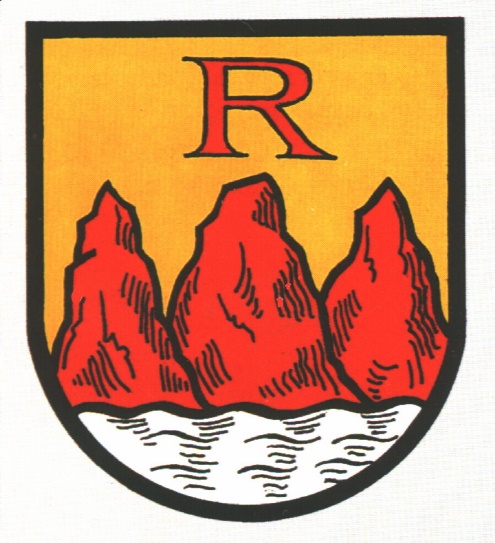 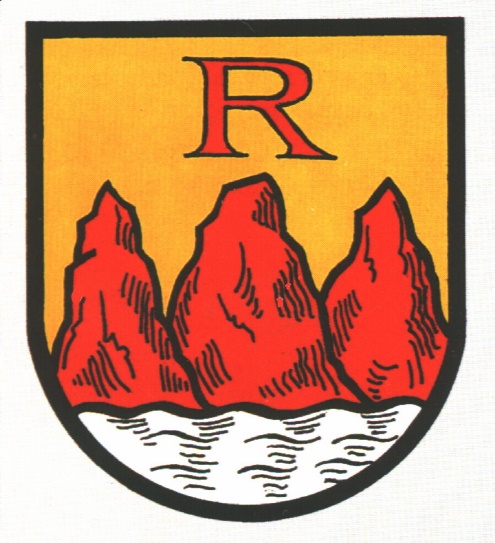    Information zum länger anhaltenden StromausfallSollten Notrufe übers Telefon oder Handy nicht mehr funktionieren, kann ein Notruf jederzeit per Funk am Feuerwehrhaus abgesetzt werden.Am Feuerwehrhaus haben wir einen „Info-Point“ eigerichtet, der während des Stromausfalls ständig besetzt ist.
Sollten wir Informationen erhalten über die voraussichtliche Dauer oder den Grund des Stromausfalls, können Sie sich dort informieren. Hören Sie Radio (Batteriebetrieben)Informieren Sie Ihre NachbarnAuch bei einem länger anhaltenden Stromausfall ist sichergestellt, dass die Feuerwehrhäuser versorgt sind. 
In dringenden Fällen besteht dort auch die Möglichkeit sich aufzuwärmen.